VfL Uetze e. V.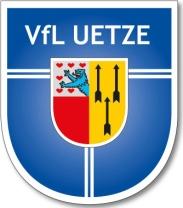 BeitrittserklärungBitte zutreffendes ankreuzen:	Neuanmeldung 	Passive Mitgliedschaft (nur in Verbindung mit einer Abteilung möglich)Mitgliedsdaten	   männlich    weiblichFamilienname	_____________________________	Vorname	_________________________  (ggf. Geburtsname)Geburtsdatum	_____________________________	Eintrittsdatum ______________________Straße	_____________________________	PLZ/Ort 	_________________________Telefon	_____________________________	E-Mail	_________________________Die Mitgliedschaft soll in folgender Abteilung erfolgen (Zutreffendes bitte ankreuzen):  Fitness/Dance  ( Dance Kinder/Jugendliche	  Dance Erwachsene		   Aerobic, Bodyforming, Zumba	  MamiFit	  Musikalarm)  Gesellschaftstanz  Gesundheitssport     Handball   ( Ballmini‘s     Jugend     Erwachsene)  Leichtathletik  Senioren  Spielkreis Bärenhöhle  Tennis  ( Jugend     Erwachsene)  Theater „Die Spielerei“  Turnen und Gymnastik      ( Damengymnastik	 Eltern-Kind-Turnen 	 Geräteturnen	 Kinderturnen (ab 6 Jahre)	 Kleinkinderturnen (3-6 Jahre) 	 Leistungsturnen	 Männerturnen	 Airtrack und Akrobatik  Volleyball  ( Damen    Herren)Folgende Familienmitglieder gehören zu der Haushaltsgemeinschaft und sind bereits Mitglied im VfL Uetze e. V.: (bitte unbedingt ausfüllen, damit wir den für Sie günstigsten Beitrag ermitteln können)Name(n) und Vorname(n) ______________________________________________________________Ich bin / Wir sind damit einverstanden, dass meine/unsere personenbezogenen Daten für Zwecke der Mitgliederverwaltung mit Hilfe der EDV gespeichert und verwaltet werden. Ich/Wir erkenne/n die Vereinssatzung und die Beitragsordnung in der jeweils gültigen Form an. Die Vereinssatzung und die Beitragsordnung können bei den Abteilungsleitern und im Internet (www.vfl-uetze.de) eingesehen werden. Das SEPA Lastschriftmandat ist ausgefüllt und unterschrieben beigefügt!______________________			__________________________________Ort, Datum						Unterschrift Antragsteller/in							(bei Minderjährigen Unterschrift Erziehungsberechtigter) Seite 2 der BeitrittserklärungVfL Uetze e. V.SEPA-Lastschriftmandat(ehemals Einzugsermächtigung)Bitte zutreffendes ankreuzen:Mitgliedsdaten       männlich    weiblichFamilienname	_________________________	Vorname	_____________________  (ggf. Geburtsname)Geburtsdatum	_________________________Straße	_________________________	PLZ/Ort 	_____________________Telefon	_________________________	E-Mail	_____________________Gläubiger-Identifikationsnummer: DE40MIT00000342435Mandatsreferenz: wird separat mitgeteilt, sofern noch nicht erfolgtSEPA-LastschriftmandatIch ermächtige den VfL Uetze e. V. die vierteljährlich im Voraus fällig werdenden Beiträge von  meinem Konto mittels Lastschrift einzuziehen. Zugleich weise ich mein Kreditinstitut an, die durch den VfL Uetze e. V. auf mein Konto gezogenen Lastschriften einzulösen.Hinweis: Ich kann innerhalb von acht Wochen, beginnend mit dem Belastungsdatum, die Erstattung des belasteten Betrages verlangen. Es gelten dabei die mit meinem Kreditinstitut vereinbarten Bedingungen.Die Abbuchung der Beiträge erfolgt jeweils am ersten Bankarbeitstag im Januar, April, Juli und Oktober eines jeden Jahres. Sollten dem Verein aufgrund von Rücklastschriften Kosten entstehen werden mir diese in Rechnung gestellt.Die Beitragshöhe ergibt sich aus der jeweils gültigen Beitragsordnung, die auf der Homepage dewww.vfl-uetze.de eingesehen werden kann.Kontoinhaber:   _______________________________________	        (Vorname und Name in Druckbuchstaben)Kreditinstitut:    _______________________________________	        (Name und BIC - finden Sie auf Ihrem Kontoauszug)IBAN:	   DE __ __ | __ __ __ __ | __ __ __ __ | __ __ __ __ | __ __ __ __ | __ __	        (Diese Angaben finden Sie auf Ihrem Kontoauszug)_____________________	______________________________________Ort, Datum		Unterschrift Kontoinhaber/in bzw. Bevollmächtigte/rSeite 3 der Beitrittserklärung des VfL Uetze e. V.Mitgliedsbeiträge (1/4-jährlich)1. Kinder u. Jugendliche (bis 18 Jahre)	15,45 € (Schüler über 18,  Azubis und Studenten mit Nachweis)2. Erwachsene	30,90 €3. Familienbeitrag	61,80 € (Mitglieder aus 1. und deren Personensorgeberechtigten		in derselben Haushaltsgemeinschaft)4. Passive Mitgliedschaft	15,45 €Zusatzbeitrag der Abteilungen (1/4-jährlich) (K = Kind bis 12 Jahre, J = Jugendlicher, E = Erwachsener, F = Familie)Spielkreis Bärenhöhle	156,00 € (Abrechnung erfolgt direkt mit der Bärenhöhle)Fechten	12,00 €Leichtathletik 	6,00 €Fitness/Dance, Theater	6,00 €Gesellschaftstanz	12,00 € Gesundheitssport	9,00 €Handball	7,50 € (K)	9,00 € (J),	15,00 € (E),	16,50 € (F)		ab 14 JahreTennis	10,00 € (K+J),	30,00 € (E),	70,00 € (F)Turnen	7,50 € (K+J),	3,00 € (E),Volleyball	3,00 € (K),	6,00 € (J),	9,00 € (E),	13,50 € (F)